21.05. 20r.Temat: Różnicowanie głosek: S-SZ.Wytnij obrazki z załącznika i naklej je na tablicę w odpowiednich miejscach. Z lewej strony ( pod literką S ) umieść wszystkie obrazki w których nazwie słyszysz gł. S.         Po prawej stronie tablicy (pod głoską SZ) umieść obrazki w których nazwie słyszysz gł. SZ.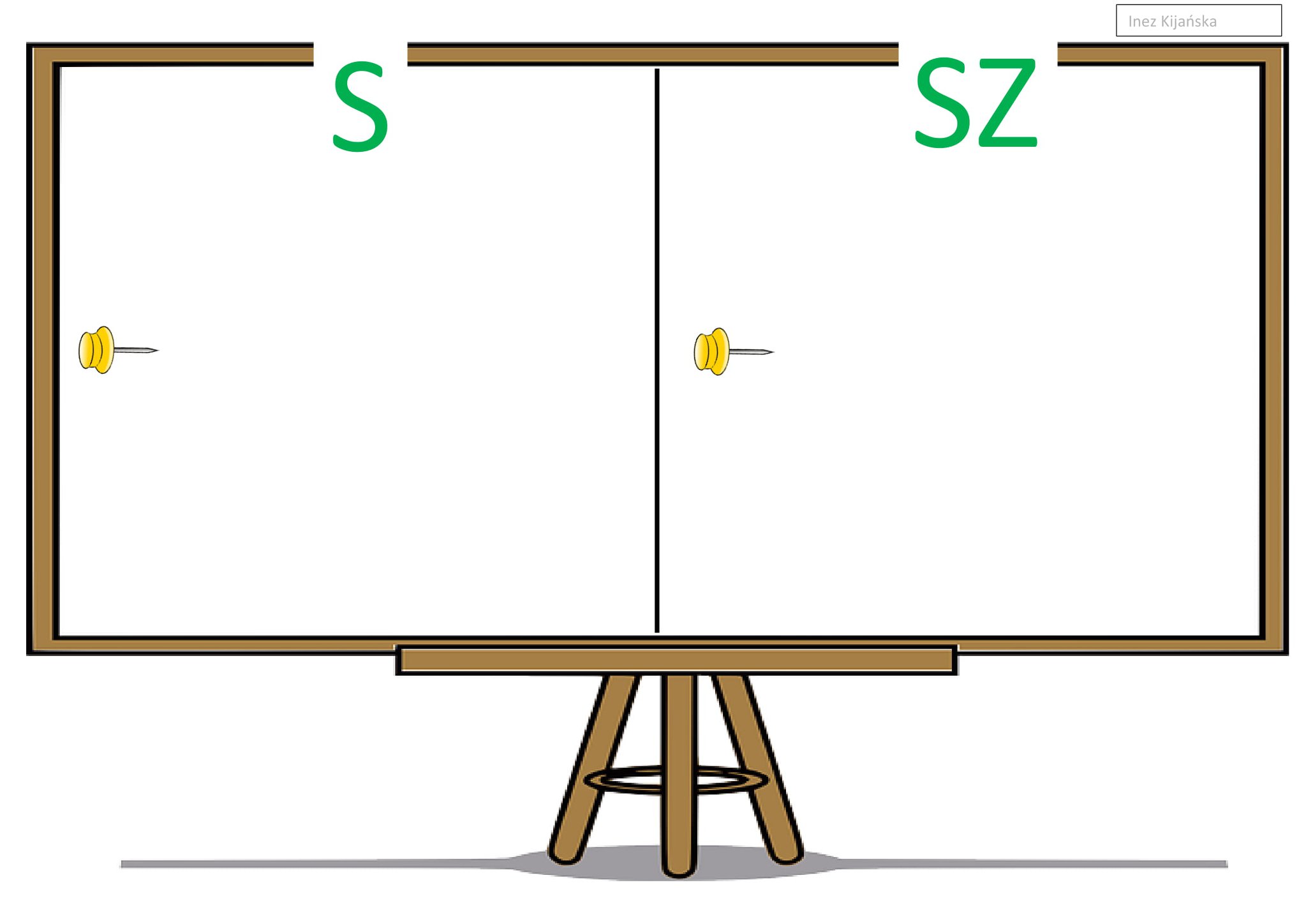 Załącznik do zadania.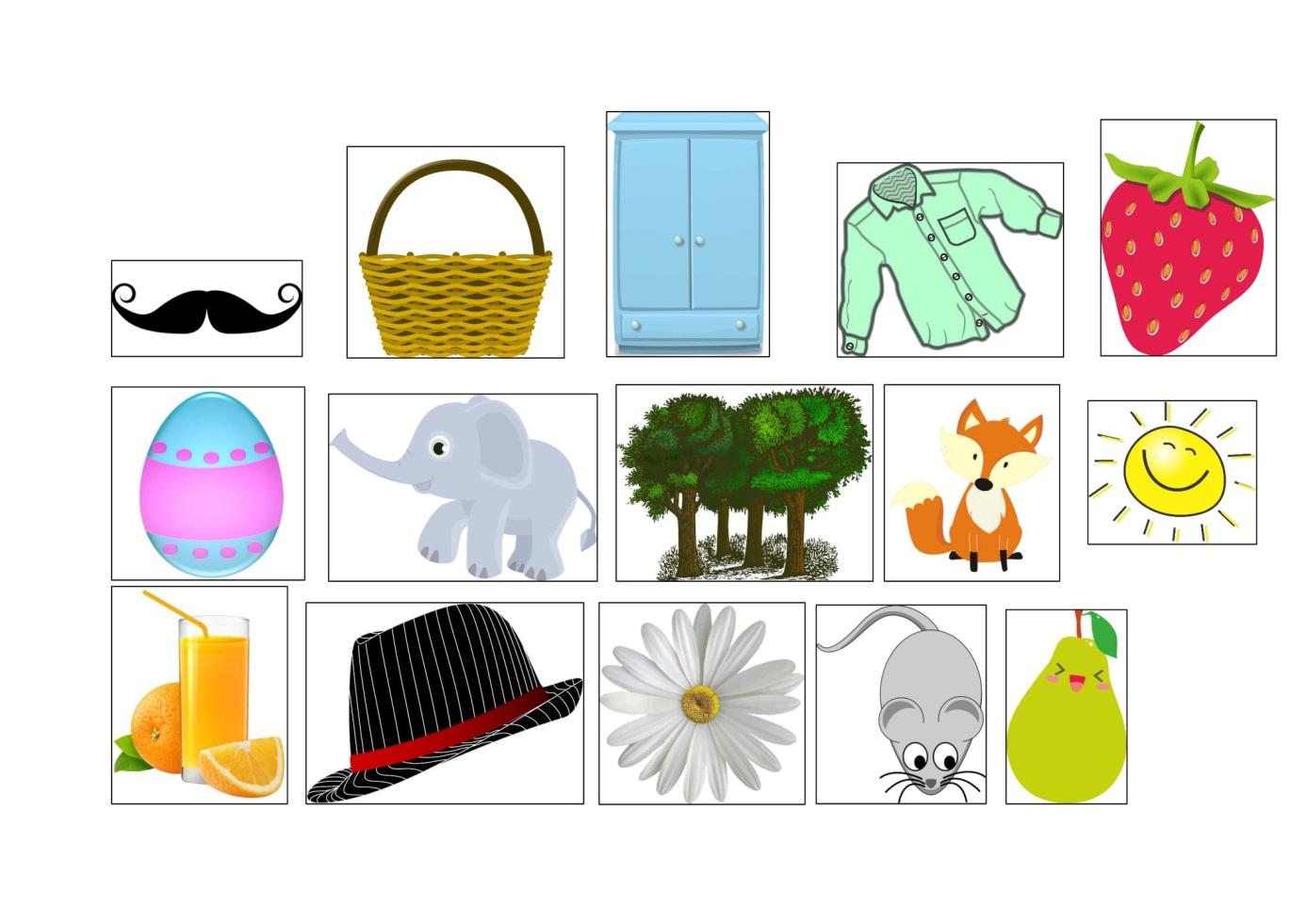 